Sample Professional Email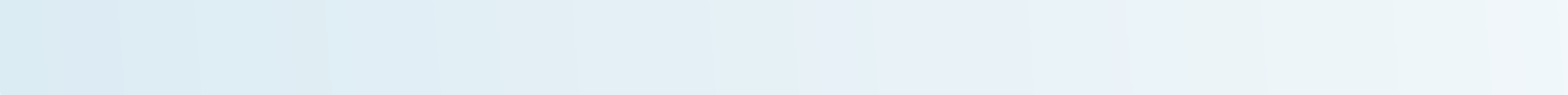 http://www.businessenglishhq.com/business-writing-focus/	